Newmarket station accessibility upgrade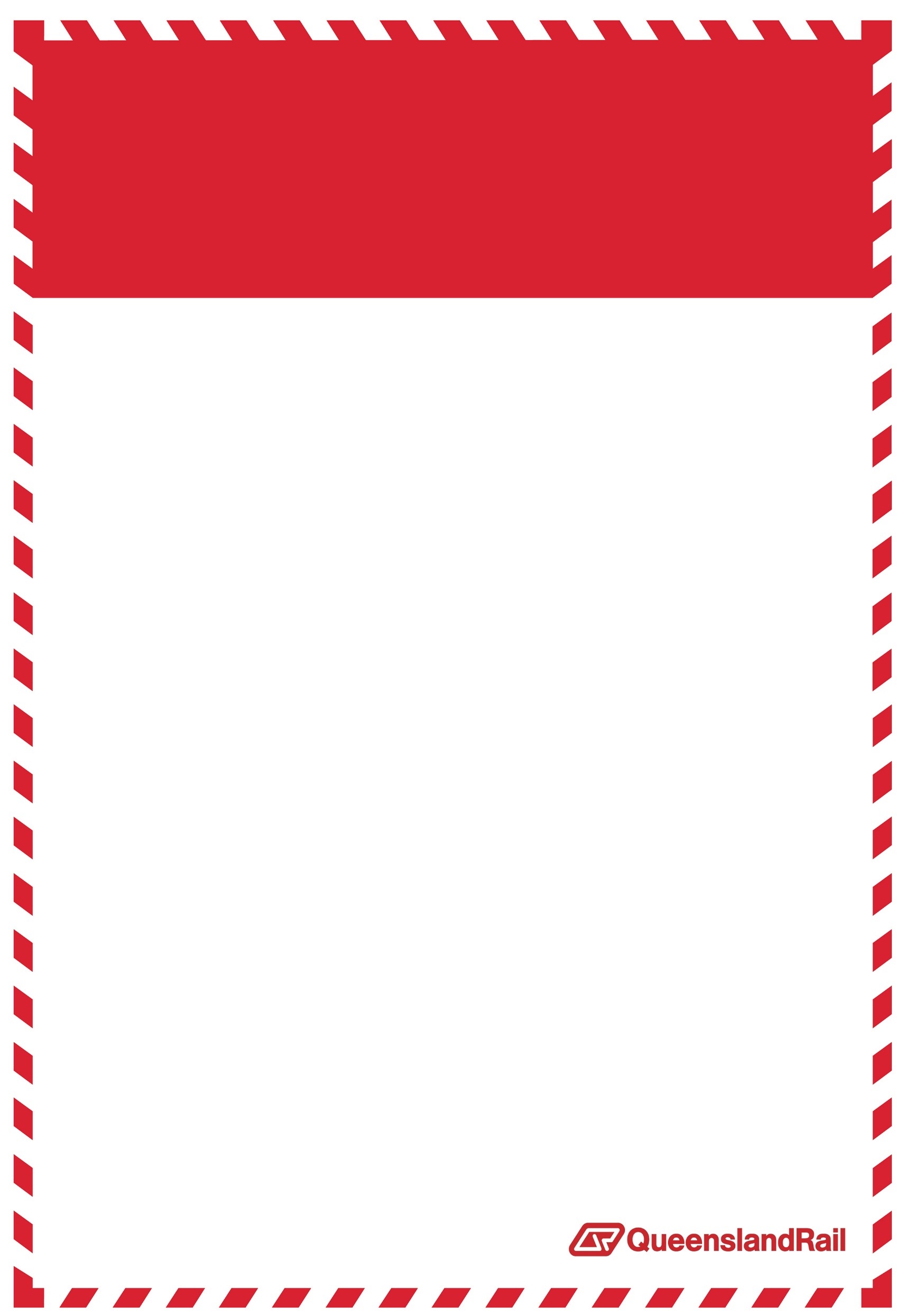 Night works –December 2016As part of the Newmarket station accessibility upgrade, night works will continue from Monday 12 to Friday 16 December, between 10pm and 4am the next morning.For the safety of customers and in order to maintain rail services, these works must be undertaken at night when station activity is reduced. We apologise for any inconvenience and thank you for your patience while we build you a better station.Scheduled night worksKeeping you informedThe Newmarket station accessibility upgrade is part of Queensland Rail’s $212 million upgrade program and is expected to be completed by mid-2017, weather and construction conditions permitting. For more information about this project visit www.queenslandrail.com.auFrom time to time, scheduled works may change. To join the project’s mailing list to receive up-to-date email works notifications, please contact the Stakeholder Engagement team on 1800 722 203 (free call), email stationsupgrade@qr.com.auLocationDates and hours of workType of workNewmarket station10pm to 4am the next morning on:Monday 12 to Friday 16 December (over 5 nights)Excavation, concreting, and installation of coping stones.This work will involve:Movement of vehicles with bright flashing lights and reversing beepersHand tools and light powered equipment Mobile lighting towers.Residents adjacent to Newmarket station may experience some noise from truck movements and construction activity.Every effort will be made to carry out these works with minimal disruption. Queensland Rail appreciates the local community’s cooperation during these important works.Residents adjacent to Newmarket station may experience some noise from truck movements and construction activity.Every effort will be made to carry out these works with minimal disruption. Queensland Rail appreciates the local community’s cooperation during these important works.Residents adjacent to Newmarket station may experience some noise from truck movements and construction activity.Every effort will be made to carry out these works with minimal disruption. Queensland Rail appreciates the local community’s cooperation during these important works.